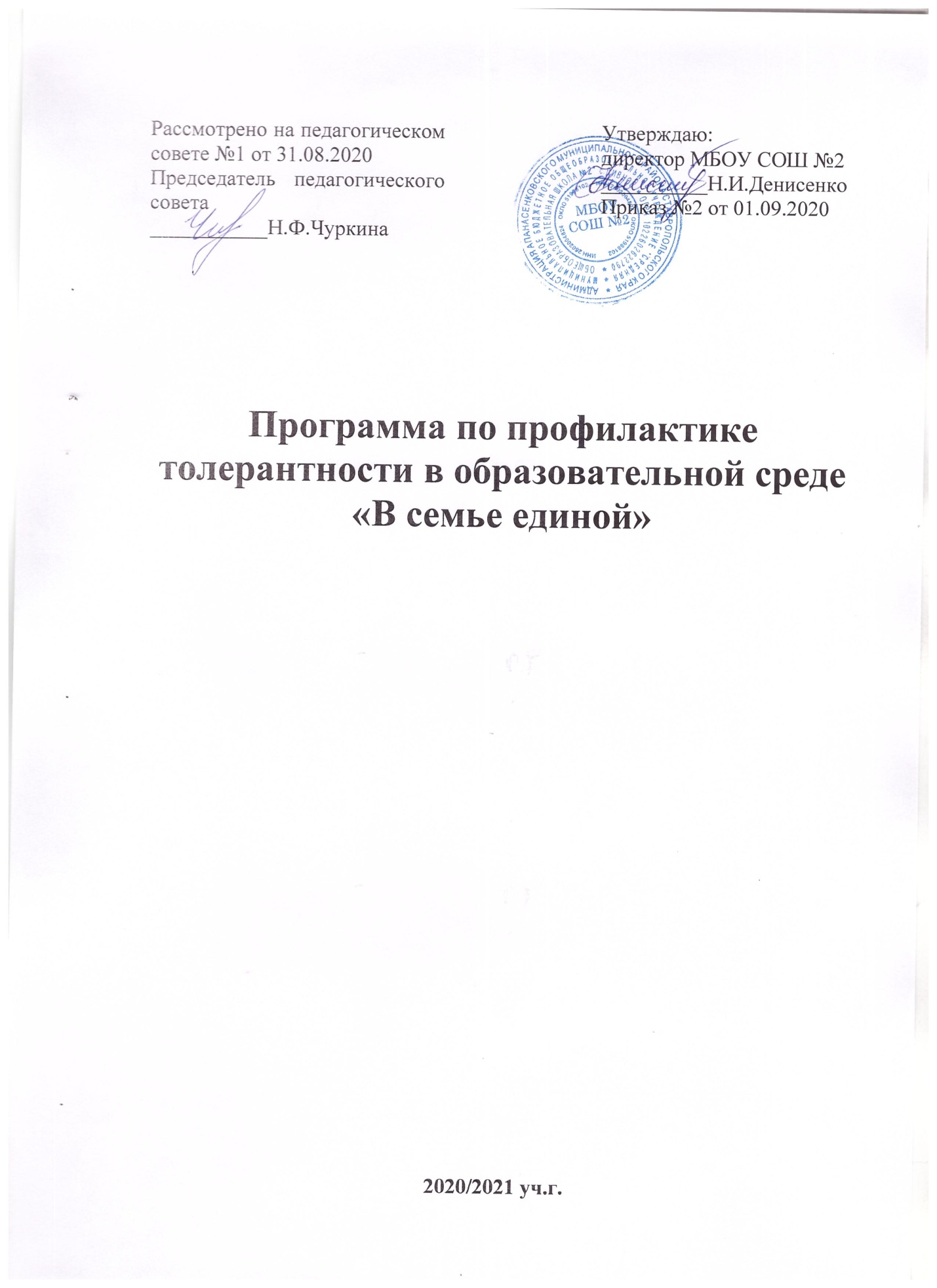  Пояснительная запискаПроживание в мире и согласии предполагает наличие у каждого таких человеческих качеств, как взаимопонимание, взаимоуважение, ответственность, доброжелательность, сдержанность, уступчивость, коммуникабельность, терпимость... Отдельно хотелось бы подчеркнуть важность формирования у человека с самого детства такого качества, как терпимость.К сожалению, дух нетерпимости, неприязни к другой культуре, образу жизни, верованиям, убеждениям, привычкам всегда существовал и продолжает существовать в наше время как в обществе в целом, так и в отдельных его институтах. Не является исключением и школа. Следует отметить, что предметом нетерпимости в школе может выступать как национальная, религиозная, этническая, социальная, половая принадлежность ребенка, так и особенности его внешнего вида, интересы, увлечения, привычки.Обстановка в стране, в обществе в целом и в образовании в частности, наталкивают на необходимость проведения специальной работы по формированию толерантности.Угроза экстремизма продолжает оставаться одним из основных факторов, дестабилизирующих общественно-политическую обстановку в Российской Федерации, в том числе и на территории Ставропольского края.Толерантность – это уважение, принятие и правильное понимание богатого многообразования культур нашего мира, форм самовыражения и способов проявления человеческой индивидуальности.)Проявлять толерантность – это значит признавать то, что люди различаются по внешнему виду, положению, интересам, поведению и ценностям и обладают правом жить в мире, сохраняя при этом свою индивидуальность. Толерантность – глобальная проблема, и наиболее эффективным способом ее формирования у подрастающего поколения является воспитание. Воспитание в духе толерантности способствует формированию у молодежи навыков независимого мышления, критического осмысления и выработки суждений, основанных на моральных ценностях.В последнее время активизировалась деятельность асоциальных молодёжных организаций спекулирующих на идеях национального возрождения и провоцирующих рост преступных акций, нарушения общественного порядка на этнорелигиозной, политической почве. Это приводит к социальной напряжённости и ведёт к усилению экстремистских проявлений. Молодёжь может быть вовлечена в деятельность экстремистских организаций через Интернет, где они могут столкнуться с вредным контентом. Проблема толерантности актуальна для нашего многонационального города.  Поэтому в образовательным учреждении возникла необходимость подготовки программы по профилактике толерантности   и последующей её реализации.Программа направлена на укрепление в   школе толерантной среды на основе принципов мультикультурализма, ценностей многонационального российского общества, соблюдения прав и свобод человека, поддержание межнационального мира и согласия.Она призвана укрепить основы и методы процесса формирования толерантного сознания и поведения учащихся МБОУ СОШ №2 с.Дивное. Реальными механизмами ее осуществления являются комплексные меры, направленные на развитие гражданского общества, воспитание гражданской солидарности, патриотизма и интернационализма, поддержание мира и согласия, противодействие любым проявлениям экстремизма.Толерантность должна пониматься не просто как терпимое отношение к чему-то иному, отличающемуся от привычного нам. Толерантность предполагает не только понимание, но и принятие того факта, что окружающий мир и населяющие его народы очень разнообразны. При этом каждый этнос уникален и неповторим. Только признание этнического и религиозного многообразия, понимание и уважение культурных особенностей, присущих представителям других народов и религий, в сочетании с демократическими ценностями гражданского общества могут содействовать созданию подлинно толерантной атмосферы нашей школы.Основание для разработки программы Федеральный закон от 25.07.2002 № 114-ФЗ «О противодействии экстремистской деятельности», Федеральный закон «О противодействию экстремистской деятельности «от 27.07.2006 № 148-ФЗ, от 27.07.2006 № 153-ФЗ, от 10.05.2007 № 71-ФЗ, от 24.07.2007 № 211-ФЗ, от 29.04.2008 № 54-ФЗ. Сроки реализации программы:2016-2020 годыЦели и задачи программыЦелями программы являются:реализация государственной политики в области профилактики   экстремизма  в Российской Федерации, совершенствование системы профилактических мер антиэкстремистской направленности;предупреждение экстремистских проявлений среди обучающихся МБОУСОШ №2 с.Дивное  и укрепление межнационального согласия;формирование  у обучающихся  позитивных ценностей и установок на уважение, принятие и понимание богатого многообразия культур народов, их традиций и этнических ценностей посредством воспитания культуры толерантности и межнационального согласия;формирование у обучающихся  навыков цивилизованного общения в Интернет-пространстве, этикета в чатах и форумах; обеспечение информационной безопасности учащихся школы; обеспечение необходимой адаптации и социализации детей из семей мигрантов, включённых в систему образования.профилактики участия школьников в организациях, неформальных движениях, осуществляющих социально негативную деятельность.Достижение целей обеспечивается решением следующих задач:повышение уровня межведомственного взаимодействия по профилактике терроризма и  экстремизма ;привлечение граждан, общественных организаций, средств массовой информации для обеспечения максимальной эффективности деятельности по профилактике   экстремизма;проведение воспитательной, пропагандистской работы с детьми и работниками школы, направленной на предотвращение экстремистской деятельности, воспитанию толерантности, культуры мира и межнационального согласия в  школьной  среде. 	проведение   мероприятий  с обучающимися  по предотвращению экстремизма  и  мониторинга  психолого-педагогическими  службами.проведение   мероприятий  с обучающимися по предотвращению экстремизма, адаптации и социализации детей из семей мигрантов, включённых в систему образования  социальными и психологическими службами. использование Интернет в воспитательных и профилактических целях, размещение на сайте школы информации , направленную на формирование у молодёжи чувства патриотизма, гражданственности, а также этнокультурного характера, создание сайта патриотического клуба, направленного на формирование толерантного поведения и навыков критического осмысления молодыми людьми происходящих общественных процессов.осуществление мониторинга по развитию и выявлению субкультур и межнациональных отношений в школе. проведение работы по информационной безопасности, осуществление мониторинга сети Интернет в образовательном учреждении для выявления информации экстремистской направленности.организация волонтёрского движения по реализации мероприятий,  противодействующих молодёжному экстремизму.организация  НОУ конкурса социальных проектов, направленную на формирование нравственности и толерантности.проведение родительских собраний, заседания Управляющих Советов с вопросами профилактики экстремизма,  ксенофобии, информационной безопасности.повышение  занятости молодёжи во внеурочное времявоссоздание системы социальной профилактики проявлений  экстремизма , направленной, прежде всего, на активизацию борьбы с безнадзорностью, беспризорностью несовершеннолетних, незаконной миграцией.Организация управления реализацией программыи контроля за ходом ее исполненияОтветственными за выполнение мероприятий программы в установленные сроки являются исполнители программы. Контроль за исполнением программных мероприятий осуществляет Директор школыВ ходе реализации программы отдельные ее мероприятия в установленном порядке могут уточнятся.Реализация Программы позволит:1. Создать эффективную систему правовых, организационных и идеологических механизмов противодействия экстремизму, этнической и религиозной нетерпимости.2. Снизить степень распространенности негативных этнических установок и предрассудков в ученической среде3. Способствовать формированию толерантного сознания, основанного на понимании и принятии культурных отличий, неукоснительном соблюдении прав и свобод граждан.4. Сформирует уобучающихся навыки цивилизованного общения в Интернет-пространстве, этикета в чатах и форумах.5.Обеспечит информационную безопасность6. Обеспечит необходимую адаптацию и социализацию детей из семей мигрантов, включённых в систему образования.7. Предотвратит участие школьников в организациях, неформальных движениях, осуществляющих социально негативную деятельность.Этапы реализации программы: Программа рассчитана на 5 лет и реализуется в 3 этапа. Организационное 	обеспечение: 	создание 	условий 	для реализации программы. I.	Подготовительный этап. Повышение уровня гражданско-правового образования всех участников школьной жизни. Изучение научно-методических основ профилактики экстремизма и формирования толерантного сознания. Постановка задач перед педагогическим коллективом по проблеме толерантности.  Разработка 	комплексной 	программы. 	Постановка 	задач перед педагогическим коллективом. Ретроспективный анализ литературы по данному направлению. Составление 	программы 	социальных 	действий 	с участниками образовательного процесса. Социальный прогноз. II. 	 Основной этап.Реализация мероприятий программы. Внедрение программы через проведение традиционных мероприятий, направленных на решение задач: Участие в школьных, районных и краевых акциях по формированию толерантности.Декада здоровья (комплекс мероприятий). «Мозговые штурмы», тренинги, направленные на здоровый образ жизни. Спортивные мероприятия. Ток-шоу, круглые столы с приглашением специалистов. Классные часы, беседы по данной проблеме. III. Аналитический этап.Анализ реализации программы. Оформление отчётов. Обобщение опыта работы по формированию толерантного сознания. Оценка результатов. Механизм реализации программы осуществляется через:мониторинговые исследования и определение перспектив.взаимодействие педагогов, классных руководителей, родителей, детей;сотрудничество с КДН, ПДН.психолого-педагогическое сопровождение работы по профилактике наркомании. внедрение 	здоровьесберегающих 	технологий, 	формирующихпозитивные установки на ЗОЖ. 	Привлечение проблемных семей, родителей детей из «группы риска». Повышение роли дополнительного образования детей; организацию совместной деятельности детей и взрослых: военно-патриотическую, интеллектуальную,  художественно-эстетическую, экологическую, спортивно-оздоровительную, туристско-краеведческую работу.СОДЕРЖАНИЕ ПРОГРАММЫВоспитательная работа по формированию толерантности, культуры мира и межнационального согласия в школьной среде.1.1. Перечень программных мероприятий1.2.План воспитательной работы по предотвращению экстремизма на 2017 год в МБОУ СОШ №2 с.Дивное1.3. Мониторинг по определению уровня взаимоотношений среди учащихся в классном коллективе.1.4.Мониторинг по выявлению субкультур в классном коллективе1.5. ПриложениеРабота психологической и педагогической службы по формированию толерантности в школьной среде.2.1. Перечень программных мероприятий2.2.План работы педагога-психолога по формированию толерантности в школьной среде на 2017-2018 год.2.3 Мониторинг по изучению социально- психологической комфортности коллектива 2.4 ПриложениеРабота социальной службы по предотвращению экстремизма в школьной среде.3.1.Перечень программных мероприятий3.2.План работы социального педагога по предотвращению религиозного экстремизма на 2017-2018 год в МБОУ СОШ №2 с.Дивное.3.3. Мониторинг адаптации и социализации детей из семей мигрантов, включённых в систему образования.3.4.ПриложениеРабота информационной службы по обеспечению информационной безопасности.4.1. Перечень программных мероприятий4.2. План   работы инженера по охране труда и программиста, ответственного за обеспечение информационной безопасности на2017,2018годы в МБОУ СОШ №2 с.Дивное.4.3.  Мониторинг сети Интернет в МБОУ СОШ №2 с.Дивное.4.4 Приложение1.Воспитательная работа по формированию толерантности, культуры мира и межнационального согласия в школьной среде.Перечень программных мероприятийПлан воспитательной работы по предотвращению экстремизма  Мониторинг по определению уровня взаимоотношений среди учащихся в классном коллективеИнструментарий мониторингаПредлагаемые характеристики оцениваются по 5-бальной шкале5- проявляется всегда4- проявляется часто3- бывает редко2- этого у нас нет1- у нас другая позицияЕсли средняя оценка учащихся класса:от 6-до 12 баллов – это очень низкий уровень ( негативный)от 13-до 18 баллов – это низкий уровень ( негативный)от 19 до 24 баллов –это средний уровень( нейтральный) от 25-30 – это высокий уровень ( позитивные)Мониторинг  по выявлению субкультур в классном коллективеРаз в полугодие проводить классный час «НЕФОРМАЛЬНЫЕ МОЛОДЁЖНЫЕ ТЕЧЕНИЯ » в форме  (бесед, лекций , семинаров, докладов, круглых столов и т.д) в целях:Повышения знания школьников о молодежных субкультурах;Воспитания культурной грамотности школьников;Просвещение школьников о возможностях самореализации и развития, которые предоставляет участие в субкультурах;Профилактики участия школьников в организациях, осуществляющих социально негативную деятельность.Инструментарий мониторингаАнкета Дорогой, ученик! После нашего классного часа ответь на вопросы, предлагаемые в анкете.Рекомендации по обработке анкеты%- отнесли себя к какой-то группе%- предрасположены к присоединению к каким-либо группам%- безразличны  к неформальным организациям2. Работа психолого-педагогической службы по формированию толерантности   в школьной среде.Перечень программных мероприятий2.2. Мониторинг по определению психологического климата в коллективеВыявление акцентуаций у подростка с помощью теста-опросника Леонгарда.Воснове теста-опросника лежит концепция акцентуированных личностей К.Леонгарда, согласно которой акцентуации — это «заострение» некоторых, присущих каждому человеку, индивидуальных свойств. К.Леонгард различает акцентуированные свойства характера и темперамента (см. Леонгард К. Акцентуированные личности. — Киев: Вища Школа, 1981).Тест содержит 10 шкал, которые реализованы в виде перечня из 88 вопросов, предполагающих один из двух вариантов ответов: «да» и «нет». Для проведения теста необходимо иметь тестовый буклет со стандартной инструкцией, а также стандартный ответный лист, в котором рядом с номером пункта испытуемым заносятся знаки «+» или «—» в соответствии с вариантом ответа.СПИСОК ВОПРОСОВ С КЛЮЧАМИ 1.  Ты обычно спокоен, весел? (1)2.  Легко ли ты обижаешься, огорчаешься? (7)3. Легко ли ты можешь расплакаться? (6)4.  Много ли раз ты проверяешь, нет ли ошибок в твоей работе? (4)5.  Такой ли ты сильный, как твои одноклассники? (—2)6. Легко ли ты переходишь от радости к грусти и наоборот? (9)7. Любишь ли ты бывать главным в игре? (8)8.  Бывают ли дни, когда ты без всяких причин на всех сердишься? (5)9.  Серьезный ли ты человек? (6)10.  Всегда ли ты стараешься добросовестно выполнять задания учителей? (7)11.  Умеешь ли ты выдумывать новые игры? (1)12. Скоро ли ты забываешь, если ты кого-нибудь обидел? (—7)13. Считаешь ли ты себя добрым, умеешь ли сочувствовать? (6)14.  Бросив письмо в почтовый ящик, проверяешь ли ты рукой, не застряло ли оно в прорези? (4)15. Стараешься ли ты быть лучшим в школе, в кружке, в спортивной секции? (8)16.  Когда ты был маленьким, ты боялся грозы, собак? (2)17.  Считают ли тебя ребята чересчур старательным и аккуратным? (4)18.  Зависит ли твое настроение от домашних и школьных дел? (9)19.  Можно ли сказать, что большинство твоих знакомых тебя любят? (8)20.  Бывает ли у тебя неспокойно на душе? (5)21.  Тебе обычно немного грустно? (3)22.  Переживая горе, случалось ли тебе рыдать? (10)23.  Тебе трудно долго оставаться на одном месте? (1)24.  Борешься ли ты за свои права, когда с тобой поступают несправедливо? (7)25. Приходилось ли тебе когда-нибудь стрелять из рогатки кошек? (—6)26.  Раздражает ли тебя, когда занавес или скатерть висят неровно? (4)27.  Когда ты был маленьким, ты боялся оставаться один дома? (2)28. Бывает ли так, что тебе весело или грустно без причины? (9)29.  Ты — один из лучших учеников в классе? (8)30.  Часто ли ты веселишься, дурачишься? (—3)31. Легко ли ты можешь рассердиться? (5)32.  Чувствуешь ли ты себя иногда очень счастливым? (10)33.  Умеешь ли ты веселить ребят? (1)34.  Можешь ли ты прямо сказать кому-то все, что ты о нем думаешь? (7)35.  Боишься ли ты крови? (6)36.  Охотно ли ты выполняешь школьные поручения? (—4)37.  Заступаешься ли ты за тех, с кем поступили несправедливо? (7)38.  Тебе неприятно войти в пустую темную комнату? (2)39. Тебе больше по душе медленная и точная работа, чем быстрая и не такая точная? (4)40. Легко ли ты знакомишься с людьми? (9)41.  Охотно ли ты выступаешь на утренниках, вечерах? (8)42.  Ты когда-нибудь убегал из дому? (5)43.  Ты когда-нибудь расстраивался из-за ссоры с ребятами, учителями настолько, что не мог пойти в школу? (3)44.  Кажется ли тебе жизнь тяжелой? (3)45.  Можешь ли ты даже при неудаче посмеяться над собой? (1)46.  Стараешься ли ты помириться, если ссора произошла не по твоей вине? (—7)47. Любишь ли ты животных? (6)48.  Уходя из дома, приходилось ли тебе возвращаться,чтобы проверить, не случилось ли чего-нибудь? (4)49.  Кажется ли тебе иногда, что с тобой или твоими родными должно что-то случиться? (2)50.  Твое настроение зависит от погоды? (9)51.  Трудно ли тебе отвечать в классе, даже если ты знаешь вопрос? (—8)52.  Можешь ли ты, если сердишься на кого-то, начать драться? (5)53.  Нравится ли тебе быть среди ребят? (—3)54.  Если тебе что-то не удается, можешь ли ты прийти в отчаяние? (10)55.  Можешь ли ты организовать игру, работу? (1)56. Упорно ли ты стремишься к цели, даже если на пути встречаются трудности? (7)57. Плакал ли ты когда-нибудь во время просмотра кинофильма, чтения грустной книги? (6)58.  Бывает ли тебе трудно уснуть из-за каких-нибудь забот? (4)59.  Подсказываешь ли ты или даешь списывать? (—7)60.  Боишься ли ты пройти вечером один по темной улице? (2)61.  Следишь ли ты за тем, чтобы каждая вещь лежала на своем месте? (4)62.  Бывает ли с тобой, что ложишься спать с хорошим настроением, а просыпаешься с плохим? (963. Свободно ли ты чувствуешь себя с незнакомыми ребятами (в новом классе, лагере)? (8)64.  Бывает ли у тебя головная боль? (5)65. Часто ли ты смеешься? (—3)66.  Если ты не уважаешь человека, можешь ли ты вести себя с ним так, чтобы он этого не замечал (не показывать своего неуважения)? (8)67.  Можешь ли ты сделать много разных дел за один день? (1)68.  Часто ли с тобой бывают несправедливы? (7)69. Любишь ли ты природу? (6)70. Уходя из дома или ложась спать, проверяешь ли ты, заперта ли дверь, выключен ли свет? (4)71.  Боязлив ли ты, как ты считаешь? (2)72.  Меняется ли твое настроение за праздничным столом? (9)73. Участвуешь ли ты в драматическом кружке, любишь ли ты считать стихи со сцены? (8)74.  Бывает ли у тебя без особой причины угрюмое настроение, при котором ни с кем не хочется разговаривать? (5)75.  Бывает ли, что ты думаешь о будущем с грустью? (3)76.  Бывают ли у тебя неожиданные переходы от радости к тоске? (10)77.  Умеешь ли ты развлекать гостей? (1)78.  Подолгу ли ты сердишься, обижаешься? (7)79.  Сильно ли ты переживаешь, если горе случилось у твоих друзей? (6)80.  Станешь ли ты из-за ошибки, помарки переписывать лист в тетради? (4)81.  Считаешь ли ты себя недоверчивым? (7)82.  Часто ли тебе снятся страшные сны? (2)83.  Возникало ли у тебя желание прыгнуть в окно или броситься под машину? (4)84. Становится ли тебе веселее, если все вокруг веселятся? (9)85.  Если у тебя неприятности, можешь ли ты на время забыть о них, не думать о них постоянно? (8)86.  Ты внезапно можешь стать несдержанным и вести себя развязно? (4)87.  Обычно ты немногословен, молчалив? (3)88.  Мог бы ты, участвуя в драматическом представлении, настолько войти в роль, что при этом забыть, что ты не такой, как на сцене? (8)Процедура подсчета тестовых балловИспользуя ключи, подсчитывается сумма сырых баллов по каждой шкале (знак «—» перед ключом означает отрицательный ответ). Произведение сырого балла на коэффициент дает показатель типа акцентуации. Показатель считается выраженным, а акцентуированная черта представленной, если он превосходит 12 баллов. Сочетание акцентуированных черт требует специального анализа на основе теории К.Леонгарда.Приведем краткую характеристику особенностей поведения в зависимости от типов акцентуации:1) гипертимический (гиперактивный) — чрезмерно приподнятое настроение, всегда весел, разговорчив, очень энергичен, самостоятелен, стремится к лидерству, риску, авантюрам, не реагирует на замечания, игнорирует наказания, теряет грань недозволенного, отсутствует самокритичность; 2) дистимичный — постоянно пониженное настроение, грусть, замкнутость, немногословность, пессимичность, тяготится шумным обществом, с сослуживцами близко не сходится, в конфликты вступает редко, чаще является в них пассивной стороной; 3) циклоидный — общительность циклически меняется (высокая в период повышенного настроения и низкая в период подавленности); 4) эмотивный (эмоциональный) — чрезмерная чувствительность, ранимость, глубоко переживает малейшие неприятности, излишне чувствителен к замечаниям, неудачам, поэтому у него чаще печальное настроение; 5) демонстративный — выражено стремление быть в центре внимания и добиваться своих целей любой ценой (слезы, обмороки, скандалы, болезни, хвастовство, наряды, необычные увлечения, ложь). Легко забывает о своих неблаговидных поступках; 6) возбудимый — повышенная раздражительность, несдержанность, агрессивность, угрюмость, «занудливость», но возможны льстивость, услужливость (как маскировка). Склонность к хамству и нецензурной брани или молчаливости, замедленности в беседе. Активно и часто конфликтует; 7) застревающий — «застревает» на своих чувствах, мыслях, не может забыть обид, «сводит счеты», служебная и бытовая несговорчивость, склонность к затяжным склокам, в конфликтах чаще бывает активной стороной; 8) педантичный — выраженная занудливость в виде «переживания» подробностей, на службе способен замучить посетителей формальными требованиями, изнуряет домашних чрезмерной аккуратностью;9) тревожный (психастенический) — пониженный фон настроения, опасения за себя, близких, робость, неуверенность в себе, крайняя нерешительность, долго переживает неудачу, сомневается в своих действиях; 10) экзальтированный (лабильный) —очень изменчивое настроение, словоохотливость, обособленность.11) интровертированный (шизоидный, аутистический) — малая общительность, замкнут, в стороне от всех, общение по необходимости, погружен в себя, о себе ничего не рассказывает, свои переживания не раскрывает, хотя свойственна повышенная ранимость.Заключениепо результатам проведённого психологического обследования    Обследование было произведено согласно плана работы школьного психолога, в целяхисследоватьстепень выраженности акцентуации характера у подростков.Всего обследовано 79 обучающихся, что составляет   37 % от постоянного состава учащихся средней ступени обучения.    Для обследования использована методика Леонгарда К. Акцентуированные личности.     Параметры исследования (типы акцентуаций):гипертимическийдистимичныйциклоидныйэмотивныйдемонстративныйвозбудимыйзастревающийтревожныйэкзальтированныйпедантичныйР е з у л ь т а т ы      о б с л е д о в а н и я:Исследование показало, что по типам акцентуаций обучающиеся распределились следующим образом: (необходимо учесть, что у одного ученика могут быть до 2-3 -х ведущих типов)А) Гипертимическийтип- 10 чел.(12 %)Чрезмерно приподнятое настроение, всегда весел, разговорчив, очень энергичен, самостоятелен, стремится к лидерству, риску, авантюрам, не реагирует на замечания, игнорирует наказания, теряет грань недозволенного, отсутствует самокритичность;В) Тревожный тип (психастенический)- 2 чел.(2 %)Пониженный фон настроения, опасения за себя, близких, робость, неуверенность в себе, крайняя нерешительность, долго переживает неудачу, сомневается в своих действиях.Г) Дистимический тип - 9   чел. (11 %)Постоянно пониженное настроение, грусть, замкнутость, немногословность, пессимичность, тяготится шумным обществом, с сослуживцами близко не сходится, в конфликты вступает редко, чаще является в них пассивной стороной.Д) Педантический тип- 0 чел (0 %)Выраженная занудливость в виде «переживания» подробностей, на службе способен замучить посетителей формальными требованиями, изнуряет домашних чрезмерной аккуратностью;Е) Возбудимый тип- 15 чел (18%)Повышенная раздражительность, несдержанность, агрессивность, угрюмость, «занудливость», но возможны льстивость, услужливость (как маскировка). Склонность к хамству и нецензурной брани или молчаливости, замедленности в беседе. Активно и часто конфликтуетЖ) Эмотивный тип - 22 чел (27 %)Чрезмерная чувствительность, ранимость, глубоко переживает малейшие неприятности, излишне чувствителен к замечаниям, неудачам, поэтому у него чаще печальное настроение.З) Застревающий тип - 2 чел (2%.)       «Застревает» на своих чувствах, мыслях, не может забыть обид, «сводит счеты», служебная и бытовая несговорчивость, склонность к затяжным склокам, в конфликтах чаще бывает активной сторонойИ) Демонстративный тип- 16 чел (20 %)Выражено стремление быть в центре внимания и добиваться своих целей любой ценой (слезы, обмороки, скандалы, болезни, хвастовство, наряды, необычные увлечения, ложь). Легко забывает о своих неблаговидных поступках.К) Циклотимический тип-  46 чел (58 %)Общительность циклически меняется (высокая в период повышенного настроения и низкая в период подавленности).Л) Экзальтированный тип- 30 чел (37 %)           Очень изменчивое настроение, словоохотливость, обособленность.Типы     акцентуаций характера     Как свидетельствует из приведенного перечня направленности   личностного профиля у подавляющего большинства учащихся превалирует. Циклотимический тип (58%) – общительные подростки, которые достаточно контактны, однако их эмоциональный настрой часто нестабилен. Экзальтированный тип (37%) –      очень изменчивое настроение, словоохотливость, обособленность.  Т.е у данных подростков присутствует завышенное самомнение, хотя они не всегда могут свою позицию транслировать в социуме.Эмотивный тип (27%) –   чрезмерно чувствительные, ранимые, глубоко переживающие по малейшим неприятностям люди. Наличие излишней чувствительности к замечаниям, неудачам, поэтому у таких подростков чаще преобладает сниженный эмоциональный фон.Демонстративный тип (20%) –   выражено стремление быть в центре внимания и добиваться своих целей любой ценой (слезы, обмороки, скандалы, болезни, хвастовство, наряды, необычные увлечения, ложь). Легко забывают о своих неблаговидных поступках. Не рефлексивны. Общие рекомендации (общие коррекционные подходы):Классным руководителям 7-8 классов учитывать в воспитательной работе ярко выраженный акцентуант /психогенного характера/ подростков.  Включить в план по воспитательной работе классные часы по следующей тематике: «Толерантность во взаимоотношениях с окружающими», «Характеристики современного успешного человека», «Современные субкультуры»Классным руководителям организовать с учащимися ярко выраженной акцентуацией тренинг толерантности «Жить в мире с собой и другими» (по программе Солдатовй Г.У, Шайгеровой Л.АОценка психологического климата классного коллектива.Методика А.Н.Лутошкина /Опросник №2/Оцените, пожалуйста, как проявляются перечисленные свойства психологического климата в вашем коллективе.Прочтите сначала предложенный текст слева, затем – справа и после этого отметьте ту оценку, которая по вашему мнению соответствует истине.Оценка: 4-5- критерий выражен  позитивной окраской;3 -  критерий выражен  нейтральной окраской;1-2 - критерий выражен  негативной окраской.Методика изучения уровня развития детского коллектива «Какой у нас коллектив»Cоставлена А.Н.ЛутошкинымЦель данной диагностической методики состоит в выявлении степени сплоченности детского коллектива – школьного класса, творческого кружка, спортивной секции, клуба, школьного детского объединения и т.д. Ведь от этого во многом зависит и личностное развитие входящего в тот или иной коллектив ребенка. Детский коллектив, как мы уже отмечали, является одним из важнейших условий этого развития.Приводимая ниже достаточно известная и неоднократно апробированная методика А.Н.Лутошкина как раз и позволяет изучить детский коллектив, определить, насколько школьники удовлетворены своим коллективом, насколько они считают его спаянным, крепким, единым.Ход выполненияПедагог объясняет школьникам, что любой коллектив (в том числе и их собственный) в своем развитии проходит ряд ступеней и предлагает им ознакомиться с образными описаниями различных стадий развития коллективов. Далее педагог просит ребят определить, на какой стадии развития находится их коллектив.Образное описание стадий развития коллектива1 ступень. «Песчаная россыпь». Не так уж редко встречаются на нашем пути песчаные россыпи. Посмотришь – сколько песчинок собрано вместе, и в то же время каждая из них сама по себе. Подует ветерок – отнесет часть песка, что лежит с краю подальше, дунет ветер посильней – разнесет песок в стороны, пока кто-нибудь не сгребет его в кучу. Бывает так и в человеческих группах, специально организованных или возникших по воле обстоятельств. Вроде все вместе, а в тоже время каждый человек сам по себе. Нет «сцепления» между людьми. В одном случае они не стремятся пойти друг другу навстречу, в другом – не желают находить общих интересов, общего языка. Нет здесь того стержня, авторитетного центра, вокруг которого происходило бы объединение, сплочение людей, где бы каждый чувствовал, что он нужен другому и сам нуждается во внимании других. А пока «песчаная россыпь» не приносит ни радости, ни удовлетворения тем, кто ее составляет.2 ступень. «Мягкая глина». Известно, что мягкая глина – материал, который сравнительно легко поддается воздействию и из него можно лепить различные изделия. В руках хорошего мастера (а таким может быть в группе и формальный лидер детского объединения, и просто авторитетный школьник, и классный руководитель или руководитель кружка) этот материал превращается в красивый сосуд, в прекрасное изделие. Но если к нему не приложить усилий, то он может оставаться и простым куском глины. На этой ступени более заметны усилия по сплочению коллектива, хотя это могут быть только первые шаги. Не все получается, нет достаточного опыта взаимодействия, взаимопомощи, достижение какой-либо цели происходит с трудом. Скрепляющим звеном зачастую являются формальная дисциплина и требования старших. Отношения в основном доброжелательные, хотя не скажешь, что ребята всегда бывают внимательны друг к другу, предупредительны, готовы прийти друг другу на помощь. Если это и происходит, то изредка. Здесь существуют замкнутые приятельские группировки, которые мало общаются между собой. Настоящего, хорошего организатора пока нет, или он не может себя проявить, или просто ему трудно, так как некому поддержать его.3 ступень. «Мерцающий маяк». В штормящем море мерцающий маяк и начинающему и опытному мореходу приносит уверенность, что курс выбран правильно. Важно только быть внимательным, не потерять световые всплески из виду. Заметьте, маяк не горит постоянным светом, а периодически выбрасывает пучки света, как бы говоря: «Я здесь, я готов прийти на помощь».Формирующийся в группе коллектив тоже подает каждому сигналы «так держать» и каждому готов прийти на помощь. В такой группе преобладает желание трудиться сообща, помогать друг другу, дружить. Но желание – это еще не все. Дружба, взаимопомощь требуют постоянного горения, а не одиночных, пусть даже очень частных вспышек. В то же время в группе уже есть на кого опереться. Авторитетны «смотрители маяка» – актив. Можно обратить внимание и на то, что группа выделяется среди других групп своей «непохожестью», индивидуальностью.Однако встречающиеся трудности часто прекращают деятельность группы. Недостаточно проявляется инициатива, редко вносятся предложения по улучшению дел не только у себя в группе, но и во всей школе. Видим проявления активности всплесками, да и то не у всех.4 ступень. «Алый парус». Алый парус – символ устремленности вперед, неуспокоенности, дружеской верности, долга. Здесь живут и действуют по принципу «один за всех и все за одного». Дружеское участие и заинтересованность делами друг друга сочетаются с принципиальностью и взаимной требовательностью. Командный состав парусника – знающие и надежные организаторы и авторитетные товарищи. К ним идут за советом, обращаются за помощью. У большинства членов «экипажа» проявляется чувство гордости за коллектив, все переживают, когда кого-то постигнет неудача. Группа живо интересуется тем, как обстоят дела в соседних классах, отрядах, и иногда ее члены приходят на помощь, когда их просят об этом. Хотя группа сплочена, однако она не всегда готова идти наперекор «бурям», не всегда хватает мужества признать ошибки сразу, но это положение может быть исправлено.5 ступень. «Горящий факел». Горящий факел – это живое пламя, горючим материалом которого является тесная дружба, единая воля, отличное взаимопонимание, деловое сотрудничество, ответственность каждого не только за себя, но и за других. Здесь ярко проявляются все качества коллектива, которые характерны для «Алого паруса». Но не только это. Светить можно и для себя, пробираясь сквозь заросли, поднимаясь на вершины, спускаясь в ущелья, пробивая первые тропы. Настоящим коллективом можно назвать лишь такую группу, которая не замыкается в узких рамках пусть и дружного, сплоченного объединения. Настоящий коллектив – тот, где люди сами видят, когда они нужны, и сами идут на помощь; тот, где не остаются равнодушными, если другим группам плохо; тот, который ведет за собой, освещая, подобно легендарному Данко, жаром своего пылающего сердца дорогу другим.Обработка полученных данныхНа основании ответов школьников педагог может определить по пятибалльной шкале (соответствующей пяти ступеням развития коллектива) степень их удовлетворенности своим классным коллективом, узнать, как оценивают школьники его спаянность, единство в достижении общественно значимых целей. Вместе с тем удается определить тех ребят, которые недооценивают или переоценивают (по сравнению со средней оценкой) уровень развития коллективистических отношений, довольных и недовольных этими отношениями.Тренинг толерантности «Жить в мире с собой и другими»Цели:- ознакомление с понятием «толерантность», «толерантная личность»;-развитие чувства собственного достоинства и умение уважать достоинстов других;- осознание многообразие проявлений личности каждого участника в групповой поддержке;- развитие способностей к самоанализу, самопознанию, навыков ведения позитивного внутреннего диалога о самом себе; - формирование позитивного отношения к своему народу и другим культурам.Программа рассчитана для подростков 12-15 лет.Критерии толерантности:-равноправие;- взаимное уважение, доброжелательность к членам группы, обществу;- возможность следовать своим традициям для всех культур, представленных в данном обществе;- сотрудничество и солидарность в решении общих проблем;- позитивная лексика в наиболее уязвимых сферах межэтнических, межрасовых отношений, в отношениях между полами.Содержание программы тренингаЛитература:Солдатова Г.У, Шайгерова Л.А, Шарова О.Д. Толерантность. Жить в мире с собой и другими, Москва 2001 г.Фопель К. Как научить детей сотрудничать? М., «Генезис», 1998.Уолцер М. О терпимости. М., «Идея – пресс», 2000.Рудестам К. Групповая психотерапия. М., «Прогресс», 1990 г.РОДИТЕЛЬСКАЯ АКАДЕМИЯПсихолого-педагогическое просвещение родителейОсновная цель данного направления:Способствовать установлению и развитию отношений партнёрства и сотрудничества родителя и ребёнка.Решаемые задачи:Расширение возможностей понимания своего ребёнка;Улучшение рефлексии своих взаимоотношений с ребёнком;Выработка навыков взаимодействия с ребёнком через ролевую игру.Активизация коммуникаций в семье.     Для поддержания интереса родителей в вопросах психолого-педагогического просвещения с 2011-2012 учебного года функционирует регулярно действующий теоретический лекторий – «Родительская академия».Таблица 1.    В рамках лектория, в течение пяти лет рассмотрено четырнадцать тем.Используемые мною виды психологического лектория:общие (классы одного возраста по параллелям)дифференцированные (специально приглашённая группа родителей) Формы проведения лектория:Деловая играДискуссияКинолекторийСтатистический анализ результатов анкетирования   показывает, что 100% реципиентов считают, что получаемая информация на лекториях помогает задуматься, изменить свои взгляды на процесс воспитания ребёнка, увидеть ошибки; 67% поддерживают своё участие в тренинговых мероприятиях. Наблюдается устойчивая мотивация у родителей в психолого-педагогическом просвещении. Доступность подачи лекционного материала родители оценивают следующим образом:а) 89% реципиентов обозначили доступность, простоту изложения информации, отметили актуальность подбираемых тем;б) 11% отразили, что испытывают трудности в восприятии информации. В указанную цифру входят бабушки, дедушки участвующие в воспитании детей.Таким образом, видно, что значительная часть родителей стремится к психопросвещению. Я считаю, что отсутствие данной формы работы повлекло бы к дезадаптивным формам поведения между родителями и детьми.   Наличие в школе родительской академии облегчает образовательный процесс в целом.На основе лектория разработана подборка рекомендаций для родителей и учащихся по различной проблематике. В рамках серии брошюр было подготовлено два выпуска: «Как вести себя с вашим беспокойным подростком?», «Что делать, если …?».Родительское собрание для родителей будущих первоклассниковТЕМА:«Как подготовить ребёнка к школе» «Здоровый, счастливый  и уравновешенный человек вырастет не из того ребёнка, которому рассказывают о любви, а из того, который сам в полной мере испытывает любовь».М.Мальц«….Лишь тот осознаёт себя полноценной личностью, кто нашёл свой путь в любви и самоуважении, последнее во многом зависит от приобретённых знаний, опыта и умения решать жизненные проблемы».У. ГлессерРешаемые цели и задачи:Познакомить с основными критериями готовности детей к обучению в школе.Раскрыть наиболее эффективные пути взаимодействия детей и родителей в коммуникативной сфере деятельности.Демонстрация ценности коллективного взаимодействия в игре в целях сплочения детского коллектива и налаживания межличностных связей.Краткое содержание.Психологическая готовность ребёнка к школе. (Информирование)Итогом развития ребёнка в дошкольном детстве являются предпосылки того, чтобы ребёнок мог приспособиться к условиям школы, приступить к систематической учёбе. К таким предпосылкам относится:Желание стать школьником.Такое желание появляется к концу дошкольного возраста у подавляющего большинства детей. Оно связано с тем, что ребёнок начинает осознавать своё положение дошкольника как не соответствующее его возросшим возможностям. Он психологически перерастает игру, и положение школьника выступает для него как ступенька к взрослости.Достаточный уровень волевого развития ребёнка.У разных детей этот уровень оказывается различным, но типичной чертой, отличающей шестилетних детей, является соподчинение мотивов, которое даёт возможность управлять своим поведением, и которое необходимо для того, чтобы сразу же, придя в 1 класс, включиться в общую деятельность, принять систему требований, предъявленных школой и учителем.Готовность ребёнка в области умственного развития.Ребёнку необходим известный запас знаний об окружающем мире. Но важен не столько объём этих знаний, сколько их качество – степень правильности, чёткости и обобщённости сложившихся в дошкольном детстве представлений.Качества восприятия и мышления ребёнка.Ребёнок должен уметь выделять существенное в явлениях окружающей действительности, уметь сравнивать их, видеть сходное и отличное; он должен научиться рассуждать, находить причины явлений, делать выводы.Качества личности ребёнка.Это общественные мотивы поведения, те усвоенные ребёнком правила поведения по отношению к другим людям и то умение устанавливать и поддерживать взаимоотношения со сверстниками, которые формируются в совместной деятельности дошкольников.Практическая часть. Вводное упражнение.Родители сидят в кругу. Предварительно раздаются карандаши, листки бумаги. Ведущий даёт инструкцию:” Сейчас вы должны будите на листочках зафиксировать свои инициалы. Интерпретация: если в написании ваших инициалов вы в первую очередь написали имя, отчество, фамилию – значит, вы достаточно внимания уделяете себе, способны полноценно совмещать личную и общественную жизнь, иначе же всё происходит с точностью наоборот. Вы не достаточно уделяете внимание не только себе, но и тем, кто постоянно находится рядом.Как часто вы говорите близким слова одобрения, поддержки? Особенно часто в нашей поддержке нуждаются дети.Упражнение «Качества плюс».Ребёнок никогда не должен задавать вопроса:” Ты меня любишь?” Задача каждого родителя – постоянно, изо дня в день говорить своему ребёнку что – то положительное, приятное и одобряющее. Если же у вас выработалась привычка всё время обвинять его в чём-то, сделайте над собой усилие и постарайтесь изменить способ общения с ребёнком. Давайте сейчас по кругу пустим мяч, и каждый приведёт в пример те слова одобрения, которые вы используете в общении со своим ребёнком.Перечень позитивных фраз:Я горжусь тобой!У тебя всё так здорово получается!Ты приносишь мне удачу!Твоя улыбка освещает наш дом!Я люблю тебя таким, какой ты есть!С тобой так весело!Таких больше нет в целом мире!Как мне повезло, что у меня такой ребёнок!Я всегда могу тебе доверять!Мне нравится твоё чувство юмора!Упражнение «Рисунок парой».Участникам предлагается распределиться по парам, сесть спиной друг к другу, выбрать, кто будет выполнять роль – ведущего, а кто роль ведомого. Обе стороны имеют фломастер и листок бумаги. Ведущий задаёт последовательность отображения рисунка.Например, ведущий говорит:” Рисуем небо, затем дом, далее огород  ит.д.”.После того как рисунки будут готовы, идёт обсуждение:Похожи ли ваши рисунки? Какой вывод можно вынести из данного упражнения?Вывод: все мы разные и этим интересны друг другу! У каждого из нас имеется своё личное представление об окружающем нас мире.Заключительная часть.Упражнение « Бочка».Тема: «Тревожность и страхи у детей и подростков»«Возрастные особенности проявления страхов и опасений у детей и подростков»(начальная школа)Решаемые цели и задачи:Познакомить родителей с возрастными особенностями проявления страхов у детей и подростков.Показать наиболее эффективные приёмы снятия страхов у младших школьников.Краткое содержание:Теоретическая часть.Американский психолог Э. Изард в 1999 году дал определение понятию «СТРАХ».Страх – это специфическая эмоция, которая является составной определения тревожность.Эмоцию страха переживают люди в любом возрасте, однако каждому возрасту присущи и так называемые возрастные страхи, которые были изучены подробно многими специалистами (Раншбург Й, Поппер 1983; Захаров А.И. 1997г).Родителям предлагается поработать с таблицей.Задача. Сопоставить  проявление страха с возрастными категориями детей.Рефлексия.- Обсуждение. Родителям раздаются таблицы по Захарову для сравнения.Краткий анализ.Исследования показали, что первые проявления страха наблюдаются у детей уже в младенческом возрасте.Период с 2- лет – страх носит конкретный характер: врача, собаки.Период с 3 лет – символический страх: темноты, одиночества.Период с 6-7 лет – страх своей смерти.Период с 7-8 лет – страх смерти родителей.Период  с 7 – 11 л ет – страх «быть не тем», сделать что- то не так, не соответствующее общепринятым нормам.Период с 11 -14 лет – быть не принятым среди сверстников.Причины происхождения страхов.Многие акушеры и психологи видят предрасположенность к детскому неврозу страха в эмоциональном состоянии матери в период беременности. Негативное влияние на ребёнка оказывает угроза выкидыша. Беспокойство за своё существование на гормональном уровне, испытанное младенцем в период внутриутробного развития, создаёт предпосылки для последующих проявлений тревожности на психологическом уровне.Детский невроз страха может быть наследованным заболеваниям, передающимся всем членам одной семьи. Здесь имеется в виду наследование типа нервной системы и её особенностей, межполушарной симметрии головного мозга.Существуют внутри семейные причины, способствующие формированию страхов:излишняя принципиальность родителей в воспитании ребёнка;большое количество запретов со стороны родителей, а так же многочисленные нереализованные угрозы со стороны взрослых в семье;конфликтные отношения между членами семьи. Очень часто недовольство между супругами выливается на ребёнка. Подчас маленькое существо чувствует вину за конфликты, боится оказаться причиной;тревожные дети могут быть в неполных семьях. Отсутствие возможности для ролевой идентификации с родителями того же пола, преимущественно у мальчиков, создаёт проблемы в общении со сверстниками и неуверенность в себе;обнаруживается зависимость между возрастом матери и страхами у ребёнка. Если мать в момент рождения ребёнка была старше 35 лет, то его тревожность неминуемо повышается.У детей живущих в отдельных квартирах, страхи встречаются выше, чем у детей в коммунальных квартирах.Недостаточная двигательная активность в течении дня.Психологические травмы, типа испуга, которые обостряют возрастную чувствительность детей к тем или иным страхам.У девочек процент страхов выше, чем у мальчиков.Младший школьныйвозраст.Свойственен страх темноты, страшных снов.Как помочь ребёнку преодолеть страх темноты и страшных снов?Страх темноты один из самых распространённых страхов у дошкольников и младших школьников.Честно говоря и среди взрослых найдётся немало таких, кому темнота внушает опаску. Что же делать, чтобы  помочь ребёнку преодолеть страх темноты?☺ Нельзя заставлять ребёнка засыпать в тёмной комнате. Это можно делать. Только с его согласия. Миф о том, будто сон при включенной люстре гораздо вреднее для детской психики, чем ежедневный стресс – ошибочен.☺ Следует ребёнку предлагать различные игры, в которых он незаметно преодолевает страх темноты.☻ Следует обратить особое внимание, какие телефильмы смотрит ваш ребёнок. Просмотр ребёнком таких жанров кино как – ужасы, триллеры влияет на душевное равновесие ребёнка.Практическая часть.Ведущий предлагает.Родителям: сконцентрировать своё внимание и изобразить с помощью красок то, чего вы боитесь или опасаетесь на данный отрезок времени. Рефлексия.Ваши способы борьбы со своими страхами и опасениями?Тема: «Построение психологического контакта между ребёнком и родителем» или «Взаимоотношения ребёнок и родители».Классы: параллель 5 – 6 классов.«Наши дети – это наша старость. Правильное воспитание – это наша счастливая старость, плохое воспитание – это наше будущее горе, это наши слёзы, это наша вина перед другими людьми». А Макаренко.Основные задачи: - Психологическое просвещение родителей, передача знаний о возрастных индивидуально-типологических особенностях детей.- Укрепление уверенности родителей в собственных воспитательных возможностях.Краткое содержание лектория.часть. Приветствие.Мини-эксперимент «Степень терпения».Ведущий предлагает начать встречу с небольшого эксперимента.Показывает родителям пустой стеклянный сосуд и спрашивает: «Скажите, пожалуйста, сосуд полон или пуст?Ответ родителей: «Пуст!».Ведущий наполнив сосуд грецкими орехами, спрашивает: «А теперь сосуд полон?» Ответ: «Да, нет!?».Затем ведущий дополняет содержимое сосуда крупой, спрашивает «Скажите, пожалуйста сосуд полон?»Ответ ____________________??????Ведущий в третий раз наполняет содержимое сосуда водой и спрашивает, скажите, пожалуйста, а теперь сосуд полон?Ответы родителей ______________?????Ведущий: «Данный эксперимент можно проводить до бесконечности».«Реакция на полноту сосуда рассматривается – как степень вашего терпенияво взаимодействии с окружающими: коллегами, детьми, супругом и.т.д».«Часть родительского состава отреагировала на полноту сосуда сразу; реакция второй половины родителей на степень наполняемости сказалась после второго- третьего этапа эксперимента; третьи – вообще остались растеряны в данной ситуации».Ведущий: «Данный сосуд может дополнительно являться наглядным примером влияния окружающей среды на воспитание ребёнка.Например: орехи – это влияния семьи на воспитание ребёнка (как мы видим, орехи занимают содержимое сосуда - 70% - значительная часть). Семья создаёт для ребёнка ту модель жизни, в которую он включается. Образ жизни в семье, как правило, наследуется детьми. Каждый ребёнок невольно и неосознанно повторяет своих родителей, подражает папам и мамам, бабушкам и дедушкам.  Именно дети несут в себе заряд той среды, в которой живёт семья.Семейное воспитание является педагогикой будней, педагогикой каждого дня, которая в повседневной жизни совершает великое таинство – формирование личности человека.Крупа – это те зёрна знаний, которые получает ребёнок в школе.Школа является наиглавнейшим советчиком и помощником родителям в воспитании детей. Именно помощником!!!Вода – это та среда, которая окружает ребёнка: друзья, влияние улицы и.т.д.Родители для детей – это прежде всего жизненный идеал, ничем не защищённый от детского пристального глаза.  В семье координируются усилия всех участников воспитательного процесса: школы, учителей, друзей.Наилучший способом воздействия школы на ребёнка в воспитательных целях – это промежуточное, но главное звено – через родителей, семью.2 часть.Какие дефекты воспитания встречаются чаще всего?Из индивидуальных консультаций, отмечу, что в 50% случаях встречаются некоторые перекосы в воспитании детей, которые незамедлительно отражаются на поведенческой, эмоциональной стороне ребёнка в школе.1 тип  «Неприятие» или воспитание по типу «Золушки».Явное или скрытое эмоциональное отторжение. Отсутствие любви к ребёнку и говорит о неприятии. Ребёнка не любят, ему это постоянно показывают: «ест не так, двигается не так, говорит не то и.т.д.».Причина:- родители развелись, а ребёнок напоминает отца – отыгрывание, перенос негатива на ребёнка;- приёмный или неродной ребёнок для одной из сторон.Ребёнок реагирует на это по-разному: замыкается, уходит в мир фантазий; ожесточается; подрастая, ребёнок компенсирует невнимание в компаниях - мстит родителям уходом из дома и.т.д. Он праздно проводит время, пренебрегает учёбой.Воспитание подменяется жёстким контролем и суровыми наказаниями. Такого ребёнка передоверяют бабушкам, лето обычно такие дети проводят вне семьи – отправляют в бесконечные лагеря.2 тип «Гиперопёка» или тревожно-мнительный тип.С ребёнка «сдувают пылинки», содержат его в оранжерейных условиях. Такое воспитание наблюдается в семье с единственным ребёнком, а так же где растёт поздний ребёнок. Характерно такое воспитание и для тревожных родителей, когда заболевание ребёнка вызывает панику. Родители постоянно задают ему тревожные вопросы: «Тебя никто не обижает? Ты не болен? и.т.д».В результате из таких детей, лишённых бойцовских качеств, нередко вырастают капризные, ранимые, обидчивые, привередливые, мучительно неуверенные в себе, инфантильные мужчины и женщины, не способные отстаивать свои житейские принципы. Такие люди эмоционально пассивны, склонны к пьянству, зависимостям.3 тип.Эгоцентричное воспитание.Дети долгожданные в семье. Долгожданному ребёнку навязывают представление, как о самодавлеющей ценности: он кумир, смысл жизни.Малейшие его прихоти удовлетворяются, желания предугадываются, нет ограничений и дисциплины, понятия «нельзя». Как правило, воспитание сводится к внешней форме проявление: материальному обеспечению.  Он не приучен понимать интересы других, ждать своей очереди. Такой ребёнок расторможен и неустойчив.Попав в коллектив такой ребёнок терпит неудачу. Жизнь и сверстники ставят всё на свои места. Никто такого ребёнка не признаёт принцем, кумиром. Эгоиста не терпят и он закономерно становится отверженным в коллективе сверстников, наблюдаются конфликты. Такое столкновение является на психике ребёнка – психической травмой.4 тип. Очень распространено противоречивое воспитание.Воспитанием ребёнка изъявляют желание заниматься сразу все субъекты семьи: бабушки, дедушки, родители, тёти, дяди. Причём требования к ребёнку предъявляют противоречивые.Одна бабушка говорит одно, другая – другое, родители тоже каждый тянет в свою сторону, требуя от ребёнка взаимоисключающих форм поведения.☼ Пример привести про тигрёнка в клеточку.Что делать бедному школьнику?Неврозами и другими нарушениями психики нередко расплачивается он за несогласованность и противоречивость воспитания (да ещё и в школе нередко ему внушается совсем не то, что дома).5 тип. Гиперсоциальное воспитание.Ребёнка хотят иметь не потому что его хотят, а потому что дети должны быть у всех.Это – «правильные люди». Соответственно воспитание у них «как должно быть». До формализма пунктуально выполняют рекомендации. Ребёнок у таких родителей как бы запрограммирован. Он сам становится правильным. Отличная оценка для ребёнка становится самоцель. Как правило, такие дети идут на шантаж учителя во имя оценки.Как правило, такие дети не гибки в социуме и подвергаются в дальнейшем психосоматическим заболеваниям.Пример: Стратегия жизни.6. Тип. Одним из самых мощных неблагоприятных факторов, разрушающих не только семью, но и душевное равновесие ребёнка, является пьянство родителей, распитие спиртных напитков в присутствии ребёнка, угощают детей пивными напитками и коктейлями. Из-за этого зловещего явления ребёнок усваивает скверные примеры и привносит данные пристрастия в коллектив сверстников; из-за этого возникает отсутствие всякого воспитания; из-за этого дети лишаются родителей, попадают в детские дома.Разные бывают семьи, разные встречаются дети, так что только система отношений «семья-ребёнок» имеет право рассматриваться как благополучная или неблагополучная.Ни материальные, ни бытовые, ни престижные показатели не характеризуют степень благополучия или неблагополучия семьи – только отношение к ребёнку.Примечание:Многодетные семьи. Проблема ребёнок-нянька. Такого ребёнка не принимают сверстники, так как ребёнок наделён контрольными функциями.Приёмный родитель. Должен принимать функцию опёки и поддержки.Семья с длительно отсутствующим родителем – отец вахтовик. Очередной приезд отца привносит изменения в стабильную жизнь ребёнка, меняет уклад, - контрольная функция отца особенно на мальчика носит поверхностный характер, нестабильный.3 часть. Воспитание и наказание.Совершенно естественно, что родители устанавливают определённые правила и нормы поведения и настаивают на их выполнении. Но бывает иногда, родители ставят ограничения, подкрепляя их систематическими наказаниями, это два разных типа воспитания. Наказания с использованием силы или лишения родительской любви ранят ребёнка. А душевные раны зачастую глубже телесных. Муштра и унижение вызывают у ребёнка чувство бессилия, возникает неприязнь к родителям, скрытая агрессия.Из практики можно наблюдать три стратегии воспитания.Лояльная /просьба вести себя по-другому/.Умеренное /выговоры, порицания  + поощрения/.Строгое /физическое реагирование – шлепки, подзатыльники, пощёчины/.Методы поощрения и наказания:	Метод поощрения – похвала. Если ребёнок слышит от родителей одобрение своим качествам или способностям, это помогает прийти к нормальной самооценке. Похвалу нужно высказывать, поскольку дети нуждаются в мотивации.		Метод убеждения.Избегать оценки личности «Я», стараться при порицании не затрагивать роль ребёнка / сын, ученик/. Больше делать акцент на поведение ребёнка.А) В некоторых случаях полезно пропустить вызывающее поведение ребёнка. Иногда дети ведут себя так, что явно провоцируют родителей и хотят быть в центре внимания.Б) Время от времени показывать ребёнку к чему приводят дурные поступки. Ребёнок должен увидеть последствия своих дурных поступков, чтобы научиться анализировать своё поведение и прогнозировать результаты. Если он повздорил с друзьями, пусть он ищет сам способ примириться с ними.	Материальное вознаграждение.Вознаграждение в виде денежных подарков весьма проблематично как воспитательный приём; ребёнок быстро придёт к убеждению, что за всё полагается плата, и начнёт ждать её, совершив хороший поступок, поэтому целесообразно дозировать вид поощрения.Отношение родитель-ребёнок – процесс творческий. Родители сами должны найти пути к своему ребёнку, почувствовать, что нужно именно его сыну, дочери. Поэтому:пытайтесь сначала разобраться в поведении ребёнка, внимательно его выслушайте, а уж потом действуйте – ваше первое впечатление о том, что реально происходит с ребёнком могут быть неверными;реагируйте не на все проявления сына, дочери, которые вам не нравятся;не копите недовольства ребёнком, чтобы оно однажды лавиной не обрушилось на него;не вступайте с ребёнком в борьбу за власть  - победителей в этой борьбе не будет;дайте ребёнку почувствовать, что считаетесь с его мнением, что и его суждения могут быть для вас авторитетны;и последнее наиболее трудно выполнимое пожелание. Если вы чувствуете, что вы не правы, - имейте мужество признаться в этом. Чаще всего, боясь потерять авторитет, родители избегают признаваться в своей неправоте. Однако тем самым они подают ребёнку пример подобного поведения: упрямо стоять на своём, не желая объективно оценивать свои поступки и слова.Приложение к теме №2Конструктивные способы взаимодействия родитель ↔ ребёнок.Карта конфликта1 шаг. Процедура направлена на понимание обеих сторон. Берётся лист бумаги, в центре формулируется общая проблема, которая волнует обе стороны (маму и ребёнка) – вопрос консультанта: как вы себе её понимаете, озвучьте?2 шаг. Каждый из участников формулирует потребности.Например: «Я хочу …»3 шаг. Каждая из сторон описывает опасение и страхи связанные с проблемой.Примечание: иногда потребности сходятся.Заключение контракта1. Договор со взаимными обязательствами. Формулируются взаимные пожелания: пожелание одной стороны и пожелание второй стороны. Поведение взаимно подкрепляется на уровне договорённости.Пример: я буду убирать в комнате, если ты …                         если2. Договор с независимыми обязательствами и взаимными поощрениями.Пример: ты будешь учиться хорошо → получишь велосипед.Неделя заботыТехника из области взаимоположительного подкрепления. Составляется список желаемого поведения т.е. перечисляется список позитивных действий. Вопрос консультанта, что бы вам доставило удовольствие в действиях сына (мамы)?Примечание: во многих случаях сын, дочь (мама, папа) не знают или забыли действия желаемые для второй половины. Каждая из сторон заводят дневники и в течении недели помечают, удалось ли доставить положительные эмоции друг другу. Интерактивное общениеШкольная интернет страницаРубрика «Семейная академия»Вы спрашивали? Мы отвечаем.Вопрос родителей: как вести себя родителям после развода?Ответ психолога.Открытые раны развода могут вызывать страдания у детей и десять лет спустя после развода. К такому выводу пришла американский психолог Юдит Уолленстайн, проведя уникальное долговременное исследование. «Почти половина детей из разведённых семей, вступают в юность обеспокоенными, подавленными, неуверенных в своих способностях, а то и попросту озлобленными».Основные причины:половина детей росла в обстановке продолжающейся даже после развода войны между родителями;накладывается запрет на встречу с ушедшим из семьи родителем.Все  психологи сходятся в том, что ребёнок должен встречаться с тем из родителей, с которым он не живёт, чтобы отношения между ними не прерывались. То как дети перенесут семейный кризис, зависит во многом от отношений между родителями. Можно ли этого достигнуть? Можно и нужно.Вопрос родителей: что нужно и чего нельзя делать в процессе воспитания ребёнка?Ответ психолога.Чтобы воспитать ЧЕЛОВЕКА нужно:Принимать ребёнка таким, каков он есть, чтобы при любых обстоятельствах он был уверен в неизменности вашей любви к нему.Стремится понять, о чём думает, чего хочет, почему ведёт себя так, а не иначе.Внушать ребёнку, что он всё может, если он поверит в себя и будет работать.Понимать, что в любых проступках ребёнка следует прежде всего винить себя.Не пытаться «лепить» своего ребёнка, а жить с ним общей жизнью: видеть в нём личность, а не объект воспитания.Понимать, что воспитывают не ваши слова, а ваш личный пример.Нельзя:Относиться   к ребёнку как к сбербанку, в который родители вкладывают свою любовь и заботу, а потом получат её обратно с процентами.Ждать от ребёнка благодарности за то, что вы его родили и выкормили, - он вас об этом не просил.Рассчитывать на то, что ваш ребёнок унаследует ваши интересы и взгляды на жизнь (увы, они генетически не закладываются).Перекладывать ответственность за воспитание на учителей, бабушек, дедушек.Вопрос родителей: что такое домашнее насилие?Ответ психолога.Домашнее насилие проявляется в различных формах:это может быть физическое;экономическое;сексуальное;эмоциональное.Домашнее насилие включает в себя всё и даже больше. Ведь под термином домашнее насилие понимают систему поведения, целю которого является достижение власти и контроля со стороны одного человека над другим, данное поведение приводит к пограничным состояниям, возникающим под влиянием травмирующих ситуаций. Травмирующей ситуацией для ребёнка является жестокое обращение с ним со стороны его родителей, близких родственников.Постоянные угрозы, крики, побои, запреты являются благоприятной почвой для развития детского невроза. Непомерное давление, которое испытывают дети, приводит к возникновению и дальнейшему развитию вредных привычек: грызение ногтей, заикание, тики.Дети, испытывающие насилие имеют общие особенности поведения:они отличаются заторможенной реакцией;безразличным отношением ко всему происходящему;агрессивностью;лживостью;склонностью к воровству.У детей испытавших сексуальное насилие отмечаются:желание скрыть своё тело;отсутствие аппетита.Наблюдаются и эмоциональные расстройства: ночные кошмары, боязнь спать в темноте, плач без причины, повышенная чувствительность к прикосновениям. В рисунках таких детей чаще всего присутствует тёмный фон, отсутствуют плавные линии при изображении себя, своих близких, друзей, что выражает тревожность и агрессию ребёнка.В таких случаях необходимо обратиться к школьному социальному педагогу.«Славься, Отечество наше свободное,Братских народов союз вековой,Предками данная мудрость народная!Славься, страна! Мы гордимся тобой!»Гимн РоссииМероприятияИсполнителиСроки проведенияЦелиКлассные часы по толерантностиКлассные руководителиРаз в четвертьФормирование толерантности, культуры мира и межнационального согласия в школьной среде.2. Родительские собрания по вопросам предотвращения экстремизмаКлассные руководителиРаз в полугодиеПрофилактика экстремизма, ксенофобии,информационная безопасность3.Конкурсы, выставки, викторины, круглые столы, концерты по профилактике экстремизма, по формированию патриотизма и гражданственностиЗам. директора  по воспитательной работе и инженер по охране труда и ТБВ течении годаФормирование толерантности, культуры мира и межнационального согласия в школьной среде.4. Мониторинг по выявлению субкультурЗам.директора по воспитательной работе, классные руководителиРаз в полугодиеВыявление и профилактика участия школьников в организациях, осуществляющих социально негативную деятельность.5. Мониторинг по определению уровня взаимоотношений среди учащихся в классном коллективе  зам. директора по воспитательной работе, классные руководителиРаз в полугодиеОпределение уровня взаимоотношений среди учащихся в классном коллективе6. Организация волонтёрского движения по реализации мероприятий, противодействующих молодёжному экстремизмуЗам. директора по воспитательной работе В течении годаПротиводействие молодёжному экстремизмуУчастие в молодежных акциях«Нет экстремизму!» зам. директора по воспитательной работе и инженер по охране трудаПо плануПредупреждение экстремистских проявлений среди обучающихся МБОУ СОШ №2 и укрепление межнационального согласия;Вовлечение обучающихся в кружки, секции зам. директора по воспитательной работе В течении годаПрофилактика участия школьников в организациях, осуществляющих социально негативную деятельность.МероприятияОтветственныеСрокиУчреждения, привлекаемые к проведению мероприятийЦелиВоенно-патриотическое направлениеВоенно-патриотическое направлениеВоенно-патриотическое направлениеВоенно-патриотическое направлениеВоенно-патриотическое направлениеМероприятие, посвящённое 75 летию освобождения с.Дивное от немецко-фашистских захватчиковЗам. директора по ВР, инженер по охране труда и технике безопасности, кл.руководители.январьПриглашение ветерановПовышение эффективности функционирования системы патриотического воспитания в школеУчастие в олимпиадах по ОБЖЗам. директора, инженер по охране труда и ТБ,   преподаватель ОБЖдекабрьОбразовательное учреждение Воспитание патриотизмаМесячник обеспечения безопасности объектов образования. Зам.директора по ВР, учитель ОБЖ, инженер по охране труда и ТБфевральСотрудники ФСБ, полиции, МЧСПовышение эффективности функционирования системы патриотического воспитания в школе, пополнение фонда виртуального Зала боевой славы«Страны ты патриотом будь»Зам.директора по ВР, преподаватель ОБЖ, руководитель школьного музеяфевральПриглашение «детей войны», участников боевых действий в Афганистане, Чечне.Повышение эффективности функционирования системы патриотического воспитания в школе, пополнение фонда виртуального Зала боевой славыАкция «Мой ветеран»Зам.директора по ВР,  Классные руководителиВ течение годаФормирование культуры поведения, уважительного отношения к истории своей Родины, оказание посильной помощи ветеранамШкольная конференция «Виват, Россия!»Зам. директора по ВР,руководители кружков, учителя истории и обществознанияфевральПриглашение учащихся других школПовышение количества обучающихся, занимающихся научной работой по патриотическому направлению на 10%Фестиваль творчества «Катюша»Зам. директора по ВР, педагог-организатор, кл.руководители, апрельПриглашение ветерановФормирование позитивного отношения к школе, увеличение количества детей, активно участвующих в жизни класса и школы до 80%Месячник по патриотическому воспитаниюЗаместитель директора по ВР, классные руководители МайШкольный и краевой музеи,  библиотекиРасширение рамок патриотического воспитанияНеделя историиРуководитель ШМОМайМузеи и библиотеки.Расширение рамок патриотического воспитанияВахта памяти (возложение цветов к памятнику)Зам. директора по УВРмайРасширение рамок патриотического воспитанияПарад Победы.Зам. директора по ВР, педагоги школымайПовышение эффективности функционирования системы патриотического воспитания в школе, пропаганда работы школы патриотического воспитанияХудожественно-эстетическое направлениеХудожественно-эстетическое направлениеХудожественно-эстетическое направлениеХудожественно-эстетическое направлениеХудожественно-эстетическое направлениеКлассные часы по толерантностиКлассные руководители1 раз в четвертьФормирование толерантности, культуры мира и межнационального согласия в школьной среде.Классные часы по  «Неформальные течения»Классные руководители1раз в полугодиеПриглашение специалиста по управлению молодёжной политикойВыявление и профилактика участия школьников в организациях, осуществляющих социально негативную деятельность.Фестиваль творчества Зам. директора по ВР, классные руководители, ШУСоктябрьВыявление школьных талантов, увеличение количества детей, активно участвующих в жизни школы Фотовыставка «Моесело»Зам.директора по ВРдекабрьВоспитание патриотизма, толерантности, уважение к культуре других народов«Дивное -капелька России»Зам.директора по ВР ноябрьОбразовательное учреждениеФормирование уобучающихся позитивных ценностей и установок на уважение, принятие и понимание богатого многообразия культур народов, их традиций и этнических ценностей посредством воспитания культуры толерантности и межнационального согласия.Спортивно-оздоровительное направлениеСпортивно-оздоровительное направлениеСпортивно-оздоровительное направлениеСпортивно-оздоровительное направлениеСпортивно-оздоровительное направлениеСоревнование по футболу на первенство школыРуководитель МО, учителя физкультурыоктябрьУвеличение охвата детей спортивно-оздоровительными мероприятиямСоревнование по волейболу на первенство школыРуководитель МО, учителя физкультурыноябрьУвеличение охвата детей спортивно-оздоровительными мероприятиями на 20%Соревнование (эстафеты) Руководитель МО, учителя физкультурыдекабрьУвеличение охвата детей спортивно-оздоровительными мероприятиями на 20%Соревнование по пионерболуРуководитель МО,учителя физкультурыдекабрьУвеличение охвата детей спортивно-оздоровительными мероприятиями на 20%Соревнования по баскетболу на первенство школы Руководитель МО физической культуры, учителя физкультурыянварьУвеличение охвата детей спортивно-оздоровительными мероприятиями на 20%Соревнования по военно-прикладным видам спортазам. директора по ВР, учитель ОБЖфевральПовышение эффективности функционирования системы патриотического воспитания в школе, пропаганда здорового образа жизниИнтеллектуальное направлениеИнтеллектуальное направлениеИнтеллектуальное направлениеИнтеллектуальное направлениеИнтеллектуальное направлениеВикторина «Знаешь ли ты культуру и традиции других народов»Зам. директора по ВР,классные руководители декабрьВоспитание патриотизма, толерантности, уважение к культуре других народовШкольная конференция «Виват, Россия!»Зам. директора по ВР, руководители кружков, февральПриглашение учащихся других школПовышение количества обучающихся, занимающихся научной работой по патриотическому направлению на 10%КТД«Фестиваль творчества народов России» (как реализованный проект)Зам. директора по ВР апрельФормирование уобучающихся позитивных ценностей и установок на уважение, принятие и понимание богатого многообразия культур народов, их традиций и этнических ценностей посредством воспитания культуры толерантности и межнационального согласия.Работа с родителямиРабота с родителямиРабота с родителямиРабота с родителямиРабота с родителямиРодительское собрание по профилактике экстремизма, информационной безопасностиКлассные руководителиВ течение годаПриглашение специалистов из служб 0ВД, прокуратурыПрофилактика экстремизма, ксенофобии.Информационная безопасностьРабота с документациейРабота с документациейРабота с документациейРабота с документациейРабота с документациейАнкетирование по определению уровня взаимоотношений в классеКлассные руководителиРаз в полуго- диеОпределение уровня взаимоотношений в классеАнкетирование по выявлению субкультур в школеКлассные руководителиРаз в полугодиеВыявление субкультур в  школе№характеристикиоценкаоценкаоценкаоценкаоценка№характеристики543211Мы доброжелательны и терпимы  друг другу2Мы помогаем друг другу в в сложных затруднительных ситуациях: в учёбе, в повседневной жизни, в организации досуга3У нас доброжелательные отношения с учениками других классов4Мы стараемся защитиь своих ребят,когда они нуждаются в этом5Мы отмечаем совместно праздники и дни рождения6Мы уважительно относимся к ребятам других национальностей№Вопросы Ответы 1. О каких неформальных организациях ты узнал ?2. Какие группы, по твоему мнению,  оказывают положительное влияние на молодёжь?3Какие группы, по твоему мнению,  оказывают отрицательное влияние на молодёжь?4Какая группа тебя заинтересовала и почему? Хотел бы ты  к нему присоединиться5Какие группы вызвали у тебя  негативные эмоции и почему?6Можешь ли ты себя отнести к какой –нибудь группе?классЧисло представителейХип-хопЭмогламурреконструкторыролевикирокерыготыметалистыпанкифлешмобыСтрейт-эйджерыПредрасположены к присоединению к каким-либо группамБезразличны к неформальным организациямИсповедующиенетрадиционные течения ИсламаМероприятияИсполнителиСроки проведенияЦелиБеседы, лекции, семинары, круглые столы, Педагог-психологВ течении годаФормирование толерантности   в школьной среде.Анкетирование по определению психологического климата в коллективеПедагог-психолог, классные руководителиРаз в полугодиеОпределение психологического климата в коллективеРодительская академия «Толерантность»Педагог-психолог, классные руководителиАнкетирование по определению психологического климата в коллективеПедагог-психолог, классные руководителиРаз в полугодиеОпределениепсихологического климата в коллективеНомершка-лыТип акцентуацииКоэффициентСырые баллы(числосовпавших сключом ответов)Показатель акцентуации (произведениесырых баллов накоээфициент)Номершка-лыКоэффициентСырые баллы(числосовпавших сключом ответов)Показатель акцентуации (произведениесырых баллов накоээфициент)1Гипертимическая32Тревожная33Дистимическая34Педантическая25Возбудимая36Эмотивная37Застревающая28Демонстративная29Циклотимическая310ЭкзальтированнаябПервая шкала. Направленность деятельности коллектива классаПервая шкала. Направленность деятельности коллектива классаПервая шкала. Направленность деятельности коллектива классаПервая шкала. Направленность деятельности коллектива классаПервая шкала. Направленность деятельности коллектива классаПервая шкала. Направленность деятельности коллектива классаПервая шкала. Направленность деятельности коллектива классаПоказатели позитивной активностиОценки в баллахОценки в баллахОценки в баллахОценки в баллахОценки в баллахПоказатели негативной активностиПоказатели позитивной активности54321Показатели негативной активности1.Класс активен, полон творческой энергии1. Класс инертен, пассивен2.Цели, которые ставит перед собой класс, направлены на достижение общешкольных целей2.Классу безразличны цели деятельности коллектива3.Класс стремится общаться и сотрудничать с другими классами3.У класса наблюдается стремление обособиться, изолироваться от других классов.4. В классе существует справедливое отношение ко всем учащимся, стремление поддержать слабых в общей деятельности, чувство защищённости каждого4.Коллектив класса заметно разделяется на «привилегированных» и «пренебрегаемых»Вторая шкала. Организованность класса.Вторая шкала. Организованность класса.Вторая шкала. Организованность класса.Вторая шкала. Организованность класса.Вторая шкала. Организованность класса.Вторая шкала. Организованность класса.Вторая шкала. Организованность класса.5. Класс может самостоятельно выбирать себе организаторов по различным видам деятельности5.Класс не может самостоятельно,  без помощи старших, решить вопрос о выборе организатора или проводит выборы не серьёзно, по принципу «кого-нибудь, только не меня»6.Трудные условия, ситуация опасности, неожиданные сильные воздействия ещё больше сплачивают класс6.В трудных ситуациях происходит рассогласование класса вплоть до полного распада коллектива7. Класс легко, свободно, быстро, с высокой результативностью согласует свои действия7.Класс не способен к согласованию своих действий8.Учащиеся активно стремятся сохранить свой класс, как единое целое. Класс настойчиво противодействует попыткам расформирования8.Учащиеся класса относятся безразлично к его сохранению. Класс легко поддаётся расформированию или даже способствует ему.Третья шкала. Психологическое единство класса.Третья шкала. Психологическое единство класса.Третья шкала. Психологическое единство класса.Третья шкала. Психологическое единство класса.Третья шкала. Психологическое единство класса.Третья шкала. Психологическое единство класса.Третья шкала. Психологическое единство класса.9.Учащиеся класса легко находят общий язык и взаимопонимание при решении классных задач9. В классе нет должного взаимопонимания при решении общих задач.10. Критические замечания со стороны членов класса принимаются доброжелательно и способствую созданию единого классного мнения10. Критические замечания со стороны одних членов класса принимаются другими его членами враждебно и способствуют разъединению классного мнения11. Критические замечания извне принимаются доброжелательно, самокритично и создают стремление к исправлению недостатков.11.Критические замечания из вне принимаются враждебно и вызывают стремление к отпору, настаиванию на недостатках, упрямству.12. При обсуждении актуальных вопросов, касающихся класса и поведения отдельных его членов, класс активно добивается единого мнения и находит единодушное решение.12. Класс не способен прийти к единому мнению при обсуждении вопросов, касающихся как класса в целом, так и отдельных его членов.Четвёртая шкала. Психологический климат класса.Четвёртая шкала. Психологический климат класса.Четвёртая шкала. Психологический климат класса.Четвёртая шкала. Психологический климат класса.Четвёртая шкала. Психологический климат класса.Четвёртая шкала. Психологический климат класса.Четвёртая шкала. Психологический климат класса.13.В классе преобладает мажорный, приподнятый, бодрый тон.13. В классе преобладает подавленное настроение, пессимистический настрой.14.Школьникам класса нравится бывать вместе, им хочется чаще находится в классе, участвовать в совместной деятельности.14.Члены класса не стремятся бывать вместе, проявляется безразличие к общению.15.Успехи и неудачи товарищей вызывают переживание, искреннее участие других членов класса. Имеет место одобрение, а критика упрёки делаются с доброжелательной позиции.15. На успехи товарищей проявляется зависть, а на неудачи злорадство. Упрёки и критика исходят из желания унизить, оскорбить.16.Отрицательная оценка класса со стороны вышестоящих органов вызывает общее сопереживание, выражающее единение класса.16. В аналогичных ситуациях у части школьников имеет место переживание, выражающееся в разобщении класса или способствующее ему.№ЗанятиеВремя1Толерантность; что это?60 минут2Толерантная личность45 минут3Я и группа: толерантность к себе.60 минут4Я и группа: толерантность к себе и к другим60 минут5Толерантное общение45 минут6Толерантность к другим: разные миры60 минут7Толерантность к другим: учимся сочувствию60 минут8Границы толерантности45 минут9Завершение. РефлексияУчебный годТематика встреч:2011-2012 (1)«Зона пристального внимания – особые дети».2012-2013 (3)«Построение психологического контакта между ребёнком и родителем».2012-2013 (3)«Зона пристального внимания – особые дети».2012-2013 (3)«Психопрофилактика тревожных состояний у старшеклассников при подготовке к ЕГЭ».2013-2014 (4)«Кто такие дети индиго?» /кинолекторий/2013-2014 (4)«Виртуальная агрессия» /кинолекторий/2013-2014 (4)«Психопрофилактика тревожных состояний у старшеклассников при подготовке к ЕГЭ».2013-2014 (4)«Предпрофильная подготовка» /презентация элективного курса/2014-2015 (3)«Категория трудных детей. Беспризорность».2014-2015 (3)«Суицид. Причины и последствия»2014-2015 (3)Детско-родительский тренинг «Шесть шляп»2015-2016 (3)Подростковый кризис /презентация/2015-2016 (3)Искусство быть родителем /кинолекторий/2016-2017 (4)«Суицид. Причины и последствия»Название страхаВозрастные категорииВозрастные категорииВозрастные категорииВозрастные категорииВозрастные категорииВозрастные категорииВозрастные категорииВозрастные категорииВозрастные категорииНазвание страха34567891011-14Остаться одному домаНападенияУмеретьСмерть родителейНаказанияЧужих людейОпоздать в школуЖивотных:волк, змеиОсужденияВрачей, уколовОбъективные страхи (войны, стихийные события)ВысотыСтрашных сновПотребности №1Потребности№2проблемапроблемаСтрахиОпасения №1СтрахиОпасения №2А